5 Kings Lane, Southampton, New York  / Sarraf + Hoffman + Beck Team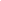 Traditional Architecture with Transitional Modern Interiors	.32 Acre Parcel / R40 Zoning  3,600 sf of living space on upper two floors 1,582 sf of living space in lower levelTotal 4 Bedrooms, 4 Full Baths & 1 Half Bath Attached 1.5 Car Garage Heated Gunite Saltwater Pool 16x30Bluestone Patio Outdoor Shower Large Exterior Deck off the Living Space / Plus 2 Balconies2021 Current Taxes - $1,458.08Main Floor: 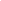 Entry Foyer Den / Home OfficeFormal Dining RoomSpacious Great Room with Linear Gas Fireplace and French Doors leading to the DeckOpen Gourmet Kitchen with large Marble Island, Open Shelving, Designer Lighting Powder Room with custom marble floating sinkFrench doors leading to the deck, overlooking the pool and patio 9’ ceiling heightKitchen: 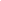 Custom Designed Cabinetry  36” Jenn Air 6 Burner Gas Stove / OvenThermador Side by Side Paneled Refrigerator  Built-in GE Microwave Drawer Whirlpool Wine and Beverage RefrigeratorCarrera Countertops & Matching Back SplashLarge Center Island with Carrera Marble TopJenn Air DishwasherFloating Shelf surround32” White Farm Sink w Sliding Cutting Boards 2nd Floor Primary Bedroom Suite: 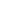 Spacious Primary Suite with French Doors to Balcony overlooking the pool & property2 Oversized, customized walk-in closets  Custom Marble Bath with double sink vanity, Carrera marble walls and slate flooringRadiant Floor HeatOversized Glass enclosure shower w bench and soaking tubSeparate Water Closet/ Toto Washlet SeatSecond Floor: 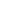 Overview - 4 Bedrooms / 3 Full Baths / 2 Linen Closets / Laundry Room Junior Primary Suite with private terrace2 Additional Guest Rooms Separate Full Bath with Double VanityLaundry Room with LG Washer & Dryer, Sink & Cabinetry2 Linen Closets w shelvingFinished Lower Level: 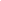 Large Open Great Room / Entertainment Space with Porcelain Tile Flooring Full Bath with Shower2 Sets of Glass Sliding Doors, allowing full day light and easy access to the PoolMechanical Room 9’ Ceiling HeightAdditional Features/Details: 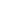 White cedar shinglesArchitectural Asphalt Shingle RoofHalf Round Gutters7” Select Red Oak wood plank floors Modern 4.5” Wide Staircase with glass panels and black trim railingsDesigner Lighting throughoutSierra Pacific Window Package 3 Zone Nest Thermostat SystemNavien On Demand Hot Water HeaterRheem Boiler200 Amp ElectricPropane Heating / 1000 gallon tankExpansive Bluestone rear patio Kabuklli Decking Professional Landscaped with Specimen trees: Leeland, Hydrangea, BoxwoodsProfessionally Installed Irrigation system Circular Gravel Driveway with Belgian Block trim and aprons Town WaterHERS Rated / Energy Star ConstructionGarage Electric Car Charger